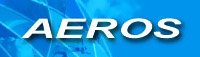 Аппараты готовые к полету (Ready to Fly). Доставка из г. Киева до Москвы ВКЛЮЧЕНА В СТОИМОСТЬ. Аппараты готовые к полету (Ready to Fly). Доставка из г. Киева до Москвы ВКЛЮЧЕНА В СТОИМОСТЬ. Аппараты готовые к полету (Ready to Fly). Доставка из г. Киева до Москвы ВКЛЮЧЕНА В СТОИМОСТЬ. Аппараты готовые к полету (Ready to Fly). Доставка из г. Киева до Москвы ВКЛЮЧЕНА В СТОИМОСТЬ. Аппараты готовые к полету (Ready to Fly). Доставка из г. Киева до Москвы ВКЛЮЧЕНА В СТОИМОСТЬ. АппаратДВСКрылоОпции:Цены (руб.)Aeros 2Rotax 582Stream 16Цифровые приборы STM, электрический стартер890 000Fermer 2Rotax 582Shtill 17Специально для авиахимработ, Цифровые приборы STM, химоборуд. Аэрос ЛТД856 000Aeros 2WRotax 912Shtill 17Гидровариант AEROS 2W (80 л.с). Аналог. приборы USA, поплавки включая облёт1 380 000Aeros 2Rotax 912 Profi 14(100 л.с) Аналоговые приборы USA1 292 000CountryRotax 582Stream 16Цифровые приборы STM, электрический стартер860 000Aeros 2BMW 1200 Profi 14(105 л.с) Аналоговые приборы USA1 092 000CountryBMW 1200Stream 16(105 л.с) Аналоговые приборы USA1 080 000CountryRotax 912Stranger 2M(80 л.с) Аналоговые приборы USA1 210 000ANTF200Target 16T(27 л.с 2-х такт.) Нано тележка категории до 115. Готовый к полету.312 000ANTBailyDiscus  15T(24 л.с 4-х такт.) Нано тележка категории до 115. Готовый к полету.390 000АппаратДВСКрылоОпции:Цены (евро)Крылья для мотодельтапланов и KIT наборыКрылья для мотодельтапланов и KIT наборыКрылья для мотодельтапланов и KIT наборыКрылья для мотодельтапланов и KIT наборыКрылья для мотодельтапланов и KIT наборыProfi TLОбшивка из ткани NCV (верх), законцовки с секциями боковой трубы4 956Profi 14Обшивка из ткани NCV (верх), узел подвеса на выбор3 996Stranger 2MОбшивка из ткани NCV (верх), узел подвеса на выбор3 920Stream 16Обшивка из ткани NCV (верх), узел подвеса на выбор3 860Shtill 17Обшивка из ткани NCV (верх), узел подвеса на выбор3 656Aeros 2Aeros 2КИТ Тележка без: крыла, ДВС, винта, приборов - под установку 582 или 9125 046 / 4860Cross CountryCross CountryКИТ Тележка без: крыла, ДВС, винта, приборов - под установку 582 или 9124 494 / 4860Тележка в сбореТележка в сбореРабота по сборке , установке приборов, комплектации, подготовке к траспорт.870Доставка крыла г. Киев - г. Москва250Доставка тележки г. Киев - г. Москва700Опции и акссесуары AerosОпции и акссесуары AerosОпции и акссесуары AerosОпции и акссесуары AerosОпции и акссесуары AerosНестандартный цвет тележки или крыла360Выбор графики на крыле, сложная экслюзивная расцветка400Электромеханизм перебалансировки (только для Профи/Профи ТЛ)660Задние дисковые тормоза420Пневмоамортизаторы всех стоек, установленные вместо пружинных498Колесные обтекатели с килями/без килей270 / 186Посадочная фара/Проблесковый маяк120 / 430 Система "инструктор" (дополнительные педали, РУД, зажигание, ручки)468Увеличенный топливный бак - 78 л., установленный вместо стандартного278Карбоновые вставки для передней кромки (только для Профи ТЛ)173Лыжи (установленный комплект) 1 440Поплавки и комплект с узлами крепления (включая облет)3 980Комплект чехлов для тележки148